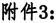 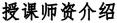 深圳证券交易所专家     北京证券交易所专家 注册会计师、注册资产评估师、中国中小企业国际合 作协会新技术产业投资分会上市首席专家、深交所特聘讲师、资本 市场学院特聘讲师、深圳市金融专家委员 会特聘专家、三十年企业 上市申报经历。 欧菲光电、骆驼股份、湖北广电、 同洲电子、沃尔核材、省广股份、中青宝网和尔泰、茂硕电源、科 士达、易成科技、鼎泰新材等60多家企业上市。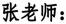 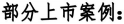  长江证券承销保荐有限公司副总裁，首批保荐代表人， 中国人民大学管理学硕士；从事投行业务24年，与工信部、国防科 工局、科技部等产业主管机构沟通良好，近5年带领团队完成了15单 以上IPO包括新兴装备、北摩高科、三达膜、有研粉材、博亚精工、 天秦装备、晶品特装、美利信、英力股份、航天南湖、侨龙应急、 爱科赛博、科力汽车、佳宏新材、九菱科技等，以及完成近十家定 增、可转债发行及并购重组。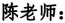  锦天城律师事务所合伙人 、 中 国证监会第十八届发 行审核委原专职委员。 委天力锂能、纳芯微、丰乐 种业、科森科技、三达膜、仕佳光子、力源科技、光庭信息等20多 家公司上市。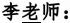 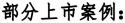  安永会计师事务所合伙人、深交所创业板上市委和  重组委原委员。 华润集团、复星国际、粤海投资、 光大集团、中兴通讯、比亚迪集团、中芯国际、TCL 电子、紫金矿业 ，戆锋锂业，三一重工，百济神州等。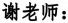 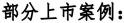  作为战略咨询顾问，先后为陕西煤业、西陇科学、艾 比森、恒源煤电、恒大高新、仁和药业、今麦郎、聚光科技、露天 煤业、神华神东集团、光大金控集团、安徽投资集团、安徽能源集 团等20家大型企业集团、上市公司提供战略咨询或培训服务。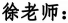 